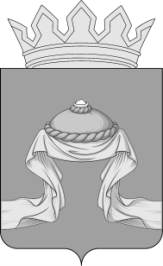 Администрация Назаровского районаКрасноярского краяРАСПОРЯЖЕНИЕ«08» 06 2023                                   г. Назарово				        № 239-р	В соответствии со статьей 36.1 «Основ законодательства Российской Федерации о культуре», утвержденных ВС РФ 09.10.1992 № 3612-1, согласно перечню муниципальных учреждений культуры Назаровского района для проведения независимой оценки качества условий оказания услуг в 2023 году, руководствуясь статьями 15, 19 Устава Назаровского муниципального района Красноярского края:1. Принять к сведению результаты проведения независимой оценки качества условий оказания услуг муниципальными учреждениями культуры Назаровского района и учесть их при выработке мер по совершенствованию деятельности муниципальных учреждений культуры Назаровского района. 2. Муниципальному бюджетному учреждению культуры «Назаровский РДК» (Лопатина), муниципальному бюджетному учреждению культуры «ЦБС Назаровского района» (Носкова):2.1. Разместить на официальных сайтах учреждений информацию о результатах независимой оценки качества условий оказания услуг муниципальными учреждениями культуры Назаровского района, проведенной в 2023 году, в срок до 10.06.2023.2.2. Разработать планы мероприятий по устранению недостатков, выявленных в ходе независимой оценки качества условий оказания услуг, на 2023-2024 годы в срок до 10.06.2023.2.3. Разместить планы мероприятий по устранению недостатков, выявленных в ходе независимой оценки качества условий оказания услуг, на официальных сайтах учреждений в течение 5 рабочих дней после их утверждения, обеспечить устранение недостатков в сроки, указанные в планах.3. Возложить на директора МБУК «Назаровский РДК» (Лопатина) обязанность по размещению информации о результатах независимой оценки качества оказания услуг муниципальными учреждениями культуры Назаровского района на официальном сайте для размещения информации о государственных и муниципальных учреждениях в информационно-телекоммуникационной сети «Интернет» - www.bus.gov.ru.4. Отделу организационной работы и документационного обеспечения администрации района (Любавина) разместить распоряжение на официальном сайте Назаровского муниципального района Красноярского края в информационно-телекоммуникационной сети «Интернет».5. Контроль за выполнением распоряжения возложить на заместителя главы района по социальным вопросам (Дедюхина).6. Распоряжение вступает в силу со дня его подписания.Глава района                                                                                       М.А. Ковалев